ЕВИДЕНЦИЈА О ИЗВОЂЕЊУ НАСТАВЕФЕБРУАР 2023. ГОДИНЕСПИСАК СТУДЕНАТАПП1 - Практично предавање првоПВ1 – Практичне вјежбе првеПП2 - Практично предавање другоПВ2 – Практичне вјежбе другеПП3 - Практично предавање трећеПВ3 – Практичне вјежбе треће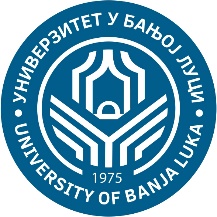 УНИВЕРЗИТЕТ У БАЊОЈ ЛУЦИ                           ФАКУЛТЕТ БЕЗБЈЕДНОСНИХ НАУКА Катедра полицијских наука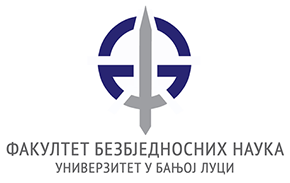 ПредметШифраСтудијски програмЦиклус студијаГодина студијаСеместарОблик наставеГрупаСФО 1ОБК20СФО1Безбједност и криминалистикаIIIIГрупни4Редни бројБрој индексаПрезимеИмеПП1ПП2ПП3ПП4ПП512314/22ДрљићАнастасија22304/22ДукићМирко   В32203/22ЂаковићДијана42296/22ЂокићЈована52281/22ЂурицаМилица62293/22ЕракНиколина72214/22ЕремијаВесна82265/22ИгњићМаја92295/22ЈанковићБиљана102272/22ЈањићНада-Нела112315/22КомљеновићДавид122268/22КострешевићЈелена132270/22ПоповићВедран142257/22РадановићАнђела152271/22РадишићЛазар162313/22РадовановићТамара   В172292/22РадоњићПетар182317/22РадукићЖељана192287/22СавићМарко202264/22СавићИрис212274/22СамарџијаЈована222236/22СандићСашка232299/22СимићДрагица242282/22СимићВања252294/22СлавнићДанијела262199/22СолдатМирјана272319/22СтанивуковићСања282200/22СтанићНикола292191/22СтанковићСара302305/22СтанковићДејана   В312222/22СуботићКристијан323334353637383940УчионицаУчионицаУчионицаУчионицаКаб. 27 ФФВиСКаб. 27 ФФВиСКаб. 27 ФФВиСКаб. 27 ФФВиСКаб. 27 ФФВиСДатумДатумДатумДатумВријемеВријемеВријемеВријеме13:30 – 14:1512:00 – 12:4513:30 – 14:1512:00 – 12:4513:30 – 14:15Одржано часова ППОдржано часова ППОдржано часова ППОдржано часова ПП11111Наставник – Доц. др Ненад РађевићНаставник – Доц. др Ненад РађевићНаставник – Доц. др Ненад РађевићНаставник – Доц. др Ненад РађевићПотпис наставникаПотпис наставникаПотпис наставникаПотпис наставникаВријемеВријемеВријемеВријеме14:15 – 15:0012:45 – 13:3014:15 – 15:0012:45 – 13:3014:15 – 15:00Одржано часова ПВОдржано часова ПВОдржано часова ПВОдржано часова ПВ11111Сарадник – мр Лазар ВулинСарадник – мр Лазар ВулинСарадник – мр Лазар ВулинСарадник – мр Лазар ВулинПотпис сарадникаПотпис сарадникаПотпис сарадникаПотпис сарадника